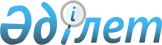 О проекте Закона Республики Казахстан "О внесении изменений и дополнений в Закон Республики Казахстан "О гражданстве Республики Казахстан"Постановление Правительства Республики Казахстан от 31 октября 2001 года N 1382

      Правительство Республики Казахстан постановляет: 

      Внести на рассмотрение Мажилиса Парламента Республики Казахстан проекта Закона Республики Казахстан "О внесении изменений и дополнений в Закон Республики Казахстан Z914800_ "О гражданстве Республики Казахстан". 

 

     Премьер-Министр  Республики Казахстан                                                       Проект 



 

                        Закон Республики Казахстан 



 

            О внесении изменений и дополнений в Закон Республики 

               Казахстан "О гражданстве Республики Казахстан" 



 

      Внести в Закон Республики Казахстан от 20 декабря 1991 г. Z914800_ "О гражданстве Республики Казахстан" (Ведомости Верховного Совета Республики Казахстан, 1991 г., N 52, ст. 636; Ведомости Верховного Совета Республики Казахстан, 1995 г., N 19, ст. 117) следующие изменения и дополнения:      часть первую статьи 3 дополнить абзацем третьим следующего содержания:     "родились на территории Республики Казахстан и не состоят в гражданстве иностранного государства";     в статье 4 слова "детей", "их свидетельствами" заменить словами "ребенка", "его свидетельством";     статью 6 изложить в следующей редакции:     "Статья 6. Правовое положение иностранцев и лиц без гражданства     Иностранцы и лица без гражданства пользуются в Республике Казахстан правами и свободами, а также несут обязанности, установленные для граждан, если иное не предусмотрено  K951000_  Конституцией, законами и международными договорами.";     в статье 11:     слово "детей", "которых" заменить словами "ребенка", "которого";     часть вторую исключить;     в заголовке статьи 12 слово "детей" заменить словом "ребенка";     в заголовке статьи 13 слова "детей", "которых" заменить словами "ребенка", "которого";     в заголовке статьи 14 слово "детьми" заменить словом "ребенком";     в статье 16:     в подпункте 1) части первой:     абзац первый дополнить словами "не менее трех лет";      в абзаце втором:     слово "пункта" заменить словом "подпункта";     слова "вынужденно", "по политическим мотивам" исключить; 

       в подпункте 2) после слова "республик" дополнить словами "прибывшие с целью постоянного проживания в Республике Казахстан,"; 

      статью 17 дополнить частями второй и третьей следующего содержания: 

      "Положения подпункта 7) настоящей статьи не распространяются на лиц, указанных в абзаце втором подпункта 1) части первой статьи 16 настоящего Закона и обратившихся в органы внутренних дел с письменным обращением об отказе от иностранного гражданства. 

      В порядке, установленном законодательством, информация о факте такого обращения и в случае принятия обратившихся лиц в гражданство Республики Казахстан, их иностранный паспорт направляются в иностранное государство."; 

      статью 18 дополнить частью следующего содержания:      "Требования подпункта 1) части первой статьи 16 настоящего Закона к такому лицу не применяются.";     статью 20 дополнить частью второй следующего содержания:     "Ребенок, являющийся гражданином Республики Казахстан, может, по ходатайству родителей, выйти из гражданства Республики Казахстан, если оба родителя или один из родителей, с которым живет ребенок, выходят из гражданства Республики Казахстан и выезжают за пределы республики";     в статье 21:     в подпункте 4) слово "пяти" заменить словом "трех";     часть вторую исключить;     в заголовке Главы 4 слово "детей" заменить словом "ребенка";     в статье 22:     в заголовке слово "детей" заменить словом "ребенка";     в части первой слова "детей, не достигших" заменить словами "ребенка, не достигшего";     в заголовках статей 23, 24, 25 слово "детьми" заменить словом "ребенком";     второе предложение статьи 24 исключить;     в статье 25 слова "в возрасте до 14 лет" исключить;     статью 27 изложить в следующей редакции:     "Статья 27. Сохранение ребенком гражданства Республики Казахстан в                  случае усыновления 

       Ребенок, являющийся гражданином Республики Казахстан, усыновленный иностранцами, лицами без гражданства, сохраняет гражданство Республики Казахстан до своего совершеннолетия. 

      Ребенок, усыновленный гражданами Республики Казахстан, в случае выхода обоих усыновителей или одного из усыновителей из гражданства Республики Казахстан, сохраняет гражданство Республики Казахстан до своего совершеннолетия. 

      Выход из гражданства Республики Казахстан названного в настоящей статье ребенка допускается только после достижения им совершеннолетия и по его желанию.";     в тексте статьи 28 слова "детей", "их" заменить словами "ребенка", "его";     в абзаце втором части второй статьи 29 слова "граждан других государств" заменить словом "иностранцев";     в части второй статьи 33 слова "детей", "их" заменить словами "ребенка", "его";     в статье 38 слова "п. 1" заменить словами "подпункте 1)";     в части второй статьи 39 слова "детей, не достигших", "их" заменить словами "ребенка, не достигшего", "его";     главу 9 и статью 42 изложить в следующей редакции:     "Глава 9. Международные договоры      Статья 42. Применение международных договоров      Если международным договором, ратифицированным Республикой Казахстан, установлены иные правила, чем те, которые содержатся в настоящем Законе, применяются правила международного договора.".     Президент     Республики Казахстан(Специалисты: Умбетова А.М.,              Склярова И.В.)     
					© 2012. РГП на ПХВ «Институт законодательства и правовой информации Республики Казахстан» Министерства юстиции Республики Казахстан
				